Making a Flash Splash Page.Open Flash. Select action script 2.0 Make a file that is 750 x 500.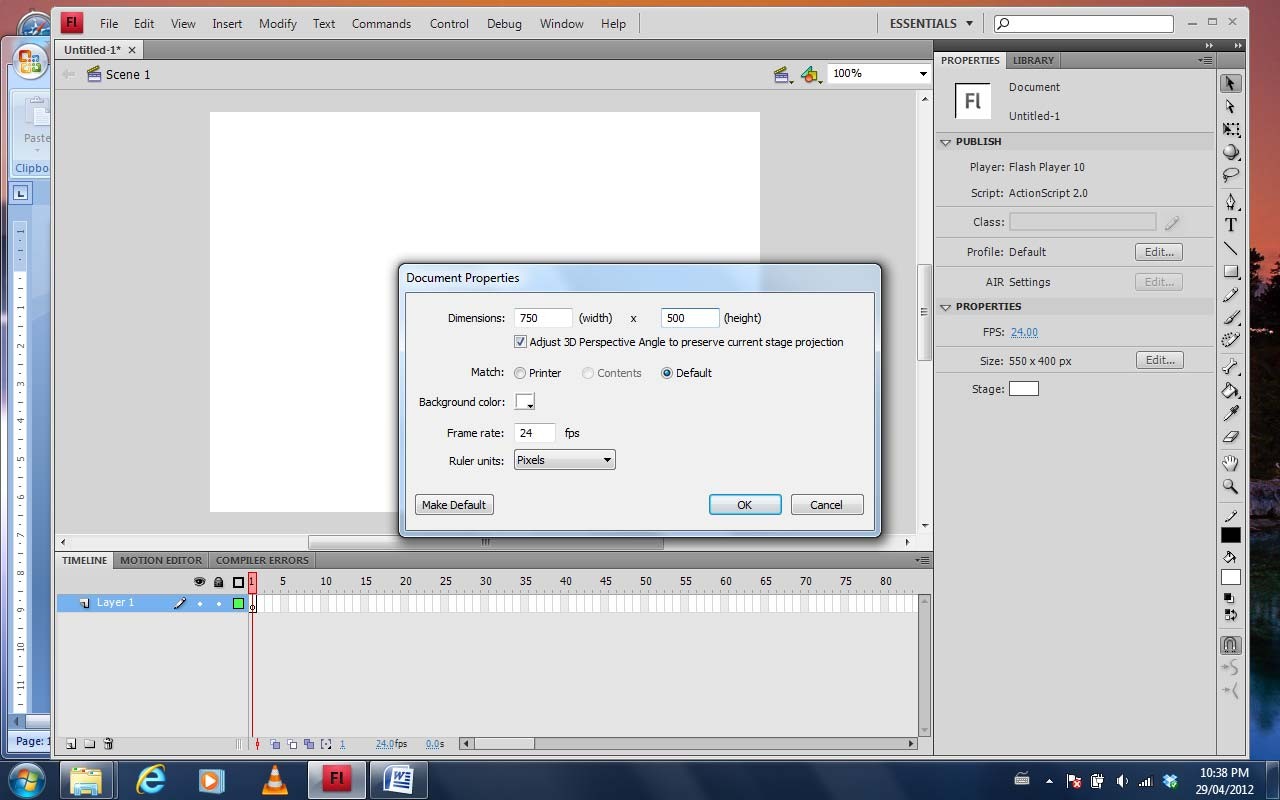 Import you web page slices.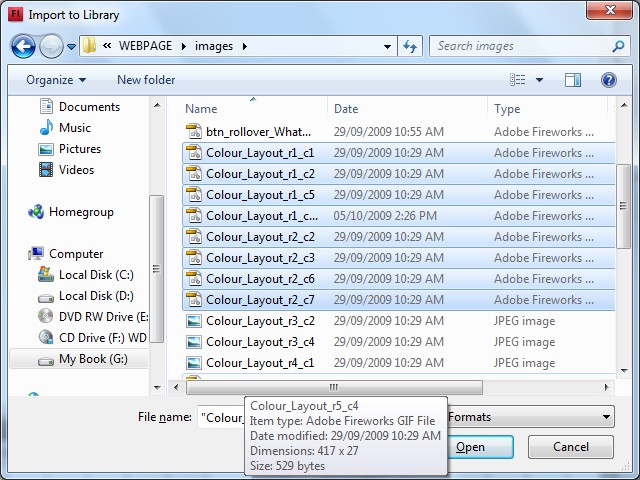 Drag the slices to individual layers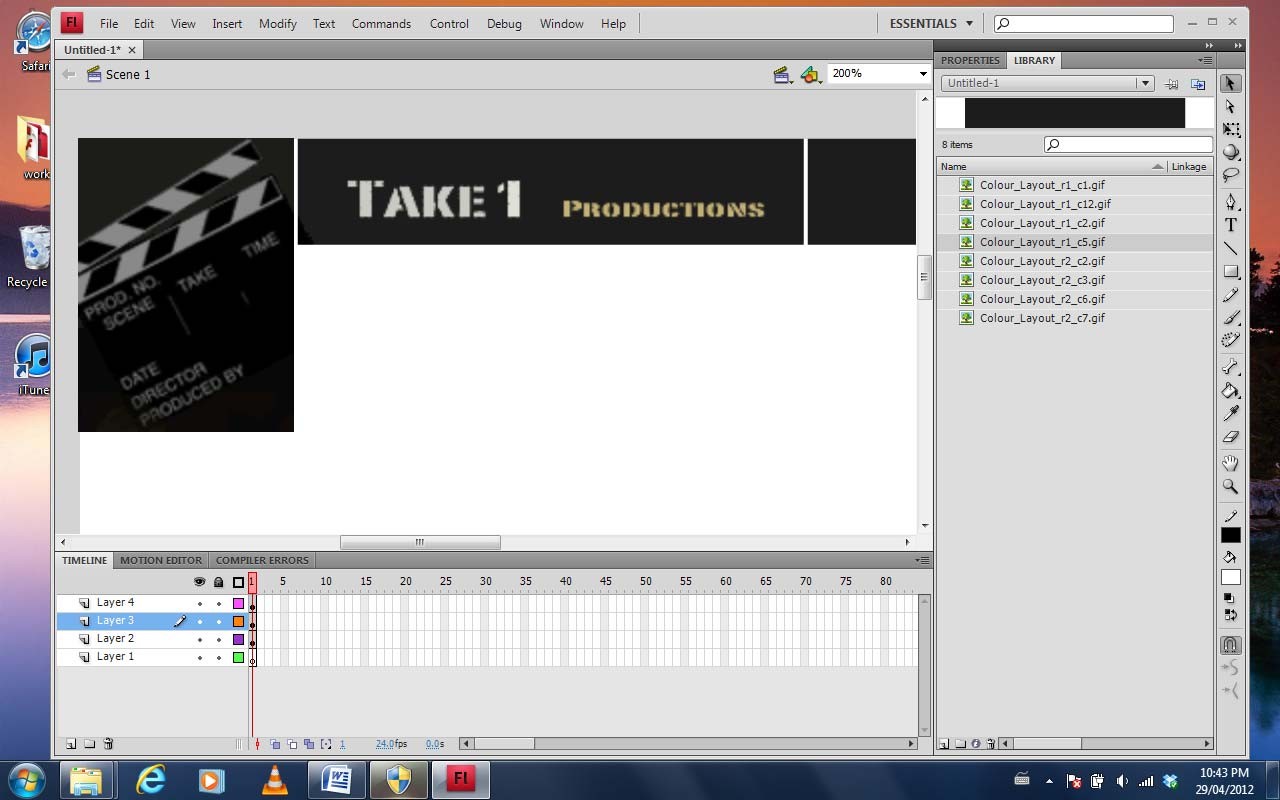 Place motion on the layers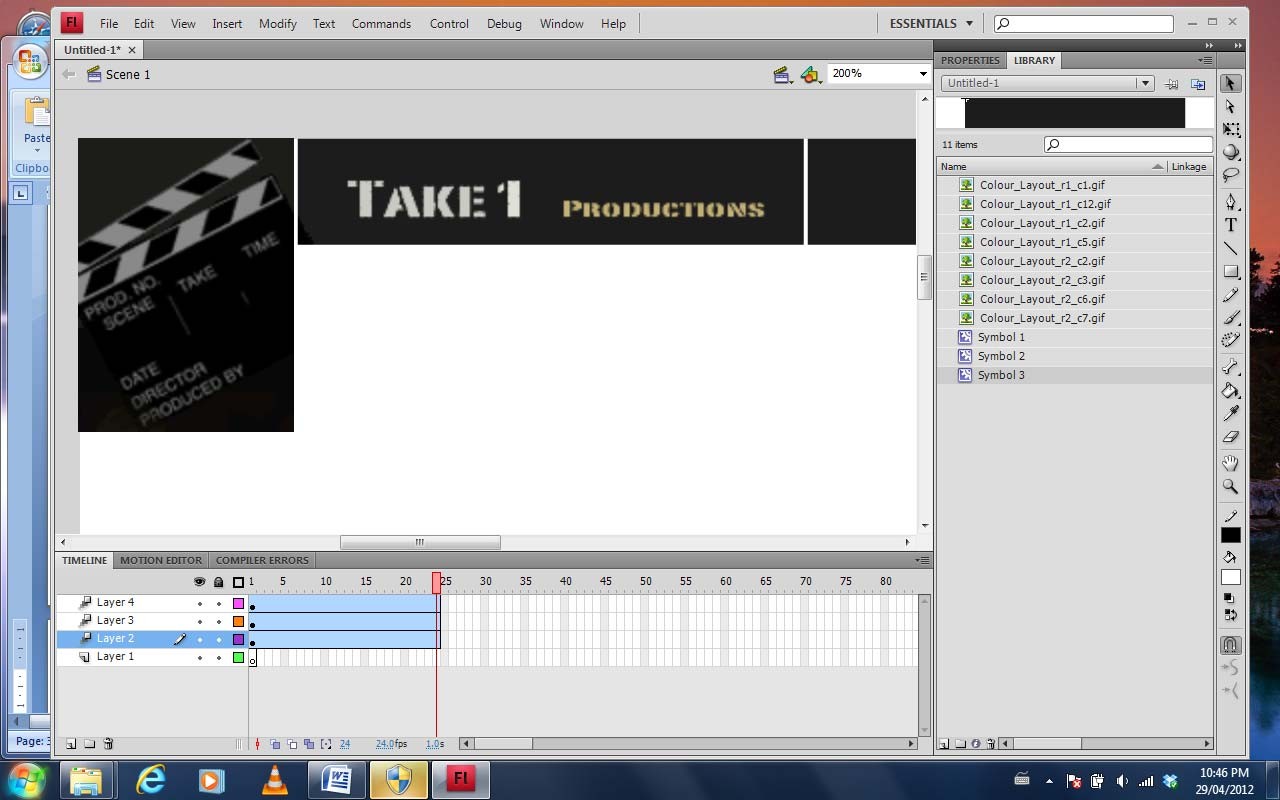 